MateriaalFoto’s van de leerlingen horizontaal verknipt in drie delen (hoofd, romp, benen)Verloop De leerlingen experimenteren met de aangeboden kaarten.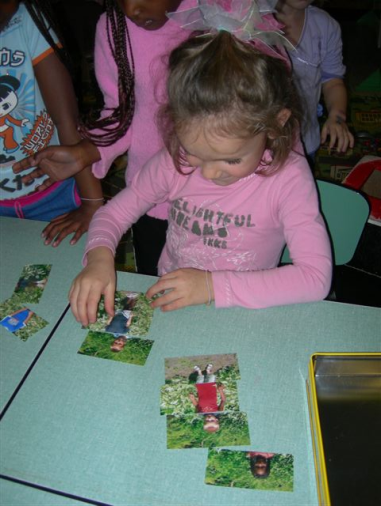 Door het combineren van de kaarten stellen ze hun eigen foto of de foto van een klasgenootje samen. Door het combineren van kaarten van verschillende kleuters ontstaan er grappige combinaties.Ze ervaren hoe uniek ze zijn in uitzicht, voelen, denken, mogelijkheden, … Combinaties samenstellen met de foto’s van de leraar of de klaspop zorgt voor bijzondere creaties en plezier.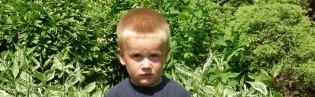 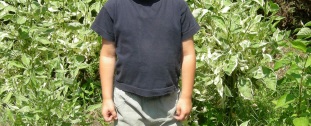 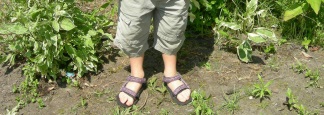 Bron: Praktijkmap bij het Ontwikkelingsplan en het werkplan godsdienst, VVKBaO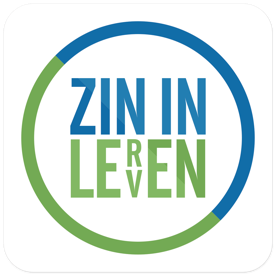 FICHEIk ben ik, zoek en pas.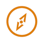 IKid2Een positief, realistisch zelfbeeld opbouwen• 2.5-12j   Zich bewust zijn van de eigen lichaamskenmerken, - mogelijkheden en - beperkingen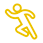 MZzo1Gericht en intens waarnemen met de zintuigen • Zien• 2.5-12j   Ervaringen opdoen met intens waarnemen met alle zintuigen - waarnemen met een toenemende aandacht voor zowel details als het geheel - een waarnemingsgeheugen ontwikkelen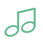 MUgr2Durven fantaseren en  verbeelden  • 2.5-6j   Plezier beleven aan verzonnen situaties - de werkelijkheid speels benaderen en opgaan in de eigen fantasie